Psalm 23Refrain	Soloist, then congregation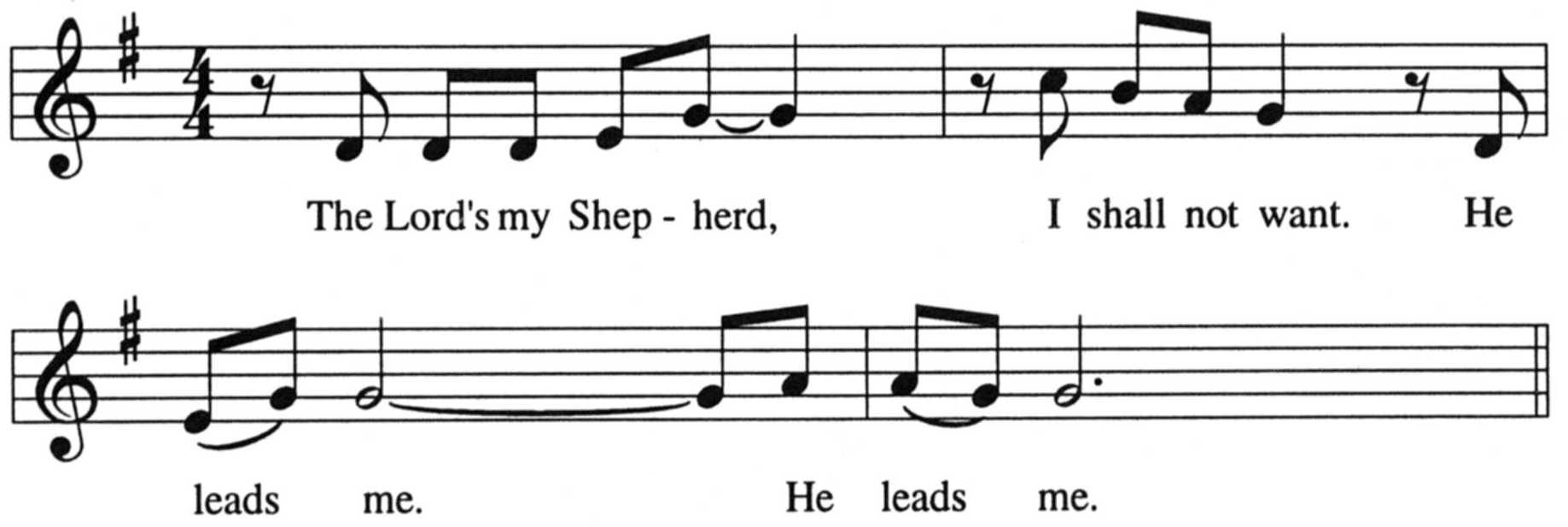 Verse	Soloist	He makes me lie down in green pastures.		He leads me by still waters.Refrain	Soloist, then congregationVerse	Soloist	He restores my soul.		He leads me in paths of righteousness for his name’s sake.Refrain	Soloist, then congregationVerse	Soloist	Though I walk through the valley of the shadow of death,		I will fear no evil.Refrain	Soloist, then congregationVerse	Soloist	You prepare a table in the presence of my enemies.		You anoint my head with oil, my cup overflows.Refrain	Soloist, then congregationVerse	Soloist	Surely goodness and mercy shall follow me all the days of my life,		and I shall dwell in the house of the Lord forever and ever.Refrain	Soloist, then congregationSetting by John Behnke.  Copyright © 1997 Concordia Publishing House.  Reprinted under OneLicence.net #A-706345.The Lord’s My ShepherdHymn of the Day for the Fourth Sunday of Easter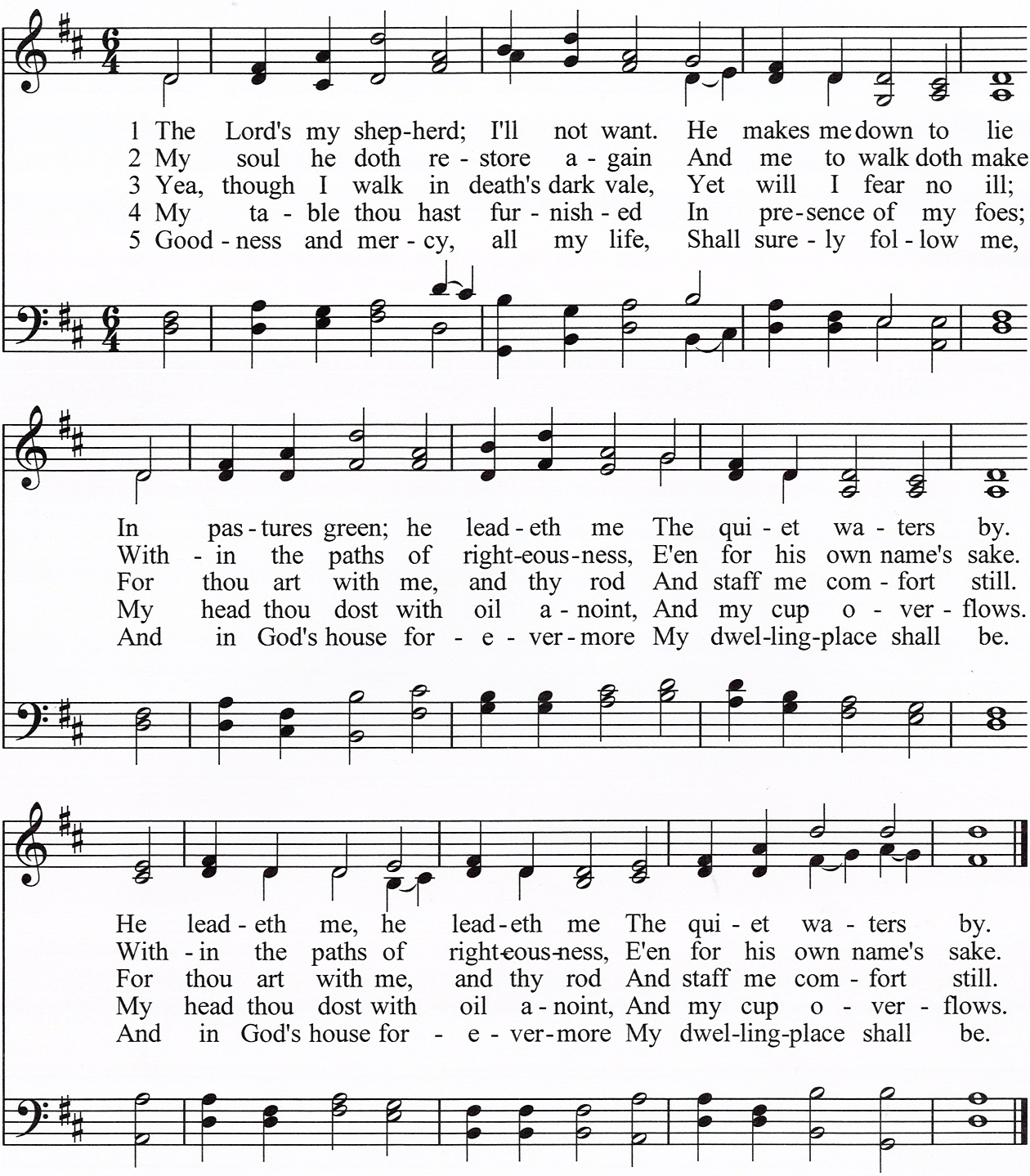 